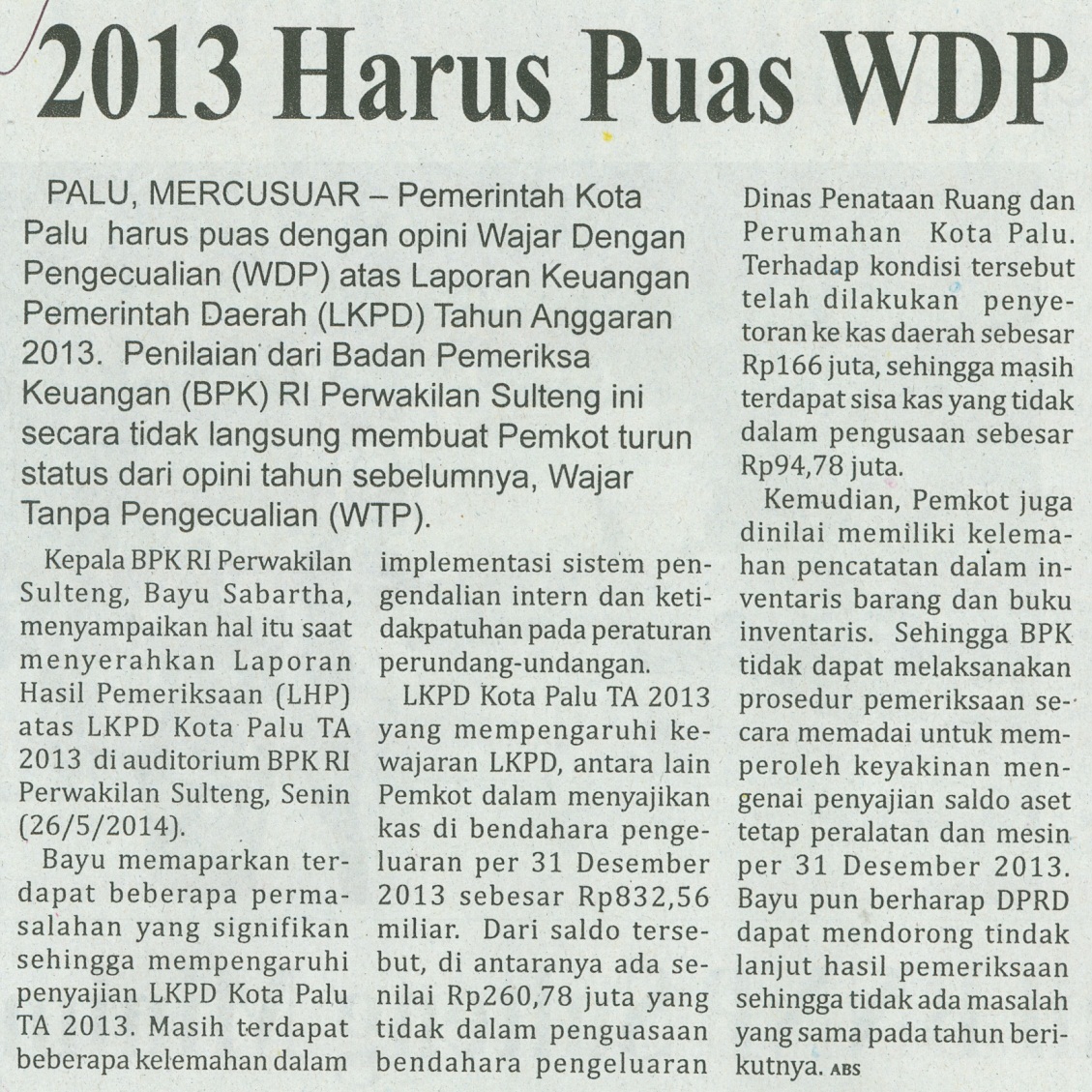 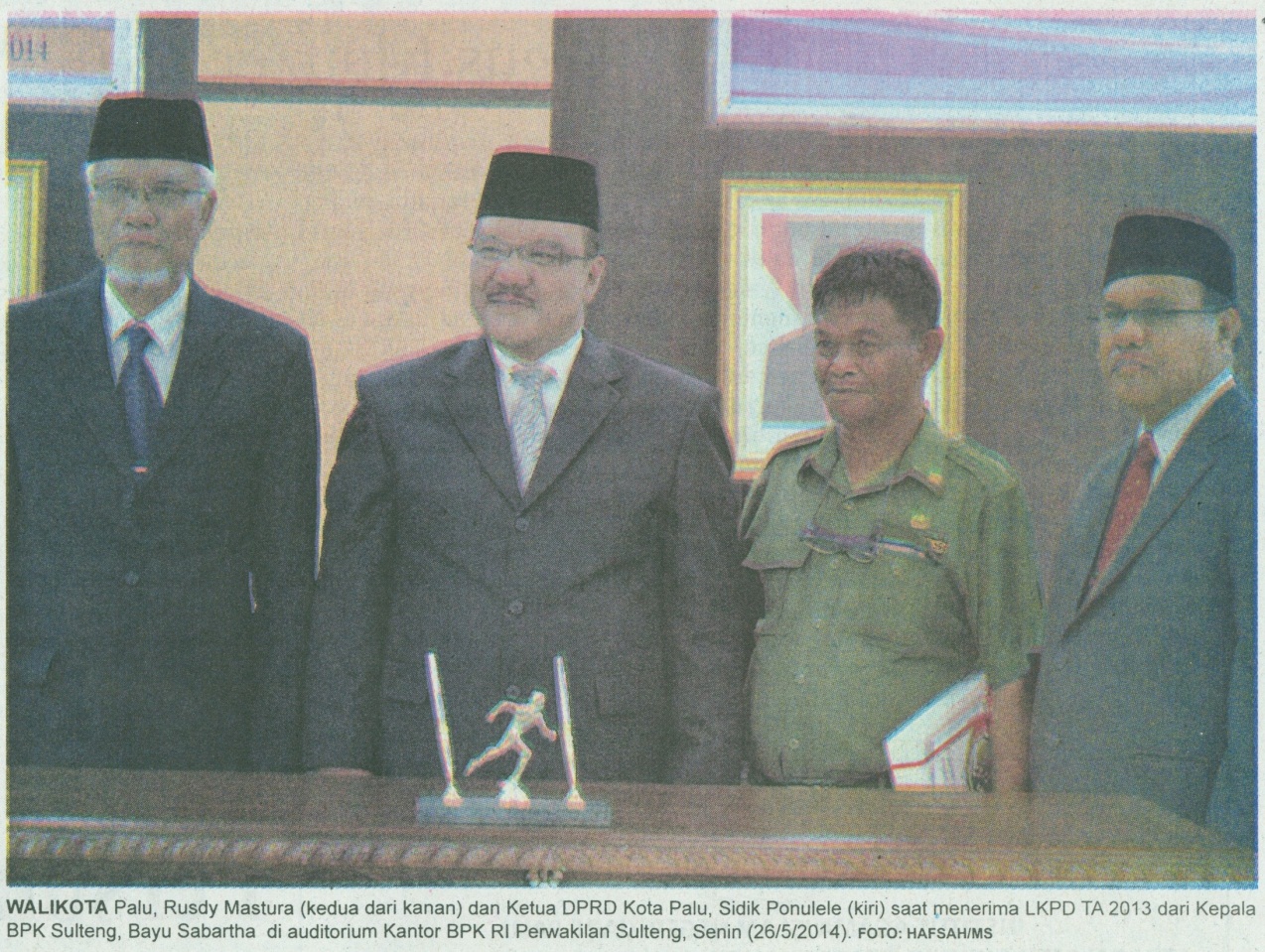 Harian    	:MercusuarKasubaudSulteng IHari, tanggal:Rabu, 28 Mei 2014KasubaudSulteng IKeterangan:Halaman 05  Kolom 01-06KasubaudSulteng IEntitas:Kota Palu, BPKKasubaudSulteng I